ÚSTAV STROJŮ A ENERGETIKY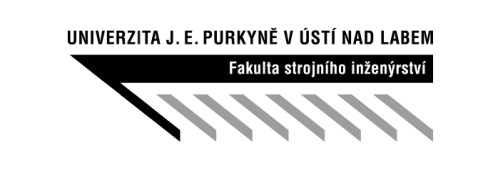 Fakulta strojního inženýrstvíUniverzity J. E. Purkyně v Ústí nad LabemTel: 475 285 533, e-mail: blanka.skocilasova@ujep.cz NÁVRH ZADÁNÍ ZÁVĚREČNÉ PRÁCE Studijního programu Konstrukce strojů a zařízení* - nehodící škrtněteNÁVRH ZADÁNÍ ZÁVĚREČNÉ PRÁCE Studijního programu Konstrukce strojů a zařízeníJméno a příjmení studenta:Jméno a příjmení studenta:Jméno a příjmení studenta:Číslo studenta:Závěrečná práce*: bakalářskádiplomováVedoucí práce:Datum a podpis vedoucího práceNázev práce: Název a adresa zadavatele práce (podnik): Konzultant: Oponent: Souhlas garanta studijního programu:SchválenoNeschválenoPodpis, datum:Připomínky garanta studijního programu: Cíl práce a zásady vypracování práce(vkládá se do STAGu):……Doporučená literatura(min. 4)(vkládá se do STAGu):[1] [2] [3] [4] Poznámka